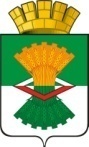 АДМИНИСТРАЦИЯМАХНЁВСКОГО МУНИЦИПАЛЬНОГО ОБРАЗОВАНИЯ РАСПОРЯЖЕНИЕ21 апреля 2020 года                                                                                               № 75                                                                 п.г.т. МахнёвоО внесении изменений в распоряжение Администрации Махнёвского муниципального образования от 18 марта 2020 года №42 «О введении на территории Махнёвского муниципального образования режима повышенной готовности и принятии дополнительных мерпо защите населения от новой коронавирусной инфекции (2019-nCoV)(с изменениями от 31 марта 2020 года №56, от 07 апреля 2020 года №62, от 07 апреля 2020 года №66, от 13 апреля 2020 года № 69)	В соответствии с Указами Губернатора Свердловской области                              от 16.04.2020 года №181-УГ, от 17.04.2020 года №189-УГ, от 20.04.2020 года №190-УГ «О внесении изменений в Указ Губернатора Свердловской области              от 18.03.2020 года №100-УГ «О введении на территории Свердловской области режима повышенной готовности и принятия дополнительных мер по защите населения от новой короновирусной инфекции (2019-nCoV)»,           1. Внести в распоряжение Администрации Махнёвского муниципального образования от 18 марта 2020 года №42 «О введении на территории Махнёвского муниципального образования режима повышенной готовности и принятии дополнительных мер по защите населения от новой коронавирусной инфекции (2019-nCoV)» (с изменениями от 31 марта 2020 года №56, от 07 апреля 2020 года №62, от 07 апреля 2020 года №66, от 13 апреля 2020 года № 69) следующие изменения, 1.1.пункт 3 изложить в следующей редакции:"3. Ограничить на территории Махнёвского муниципального образования:1) работу кафе, столовых, баров и иных организаций общественного питания (за исключением обслуживания на вынос без посещения гражданами помещений таких организаций, доставки заказов, а также организаций, обеспечивающих питание работников организаций);2) розничную продажу алкогольной продукции, в том числе при оказании услуг общественного питания, с 19 часов до 10 часов по местному времени;3) организаций, оказывающих услуги фитнес, общеоздоровительные и иные услуги в сфере индустрии красоты (за исключением парикмахерских услуг);4) общеобразовательных организаций, организаций, осуществляющих спортивно-оздоровительную деятельность, организаций дополнительного образования, осуществляющих деятельность на территории Махнёвского муниципального образования.Под организациями в настоящем указе понимаются юридические лица и индивидуальные предприниматели, за исключением случаев, когда в соответствии с законодательством Российской Федерации отдельные виды деятельности не могут осуществляться без образования юридического лица.".	1.2. в пункте 10 слова «по 20 апреля» заменить на слова «по 30 апреля». 2. Настоящее распоряжение вступает в силу со дня его официального опубликования.3. Опубликовать настоящее распоряжение на сайте Махнёвского муниципального образования в сети Интернет.4.Контроль за исполнением настоящего распоряжения оставляю за собой.Врип Главы Махнёвского муниципального образования                                                             Г.А. Кокшарова